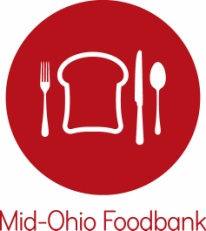 BOARD OF TRUSTEESChairJON A. CARDI
Safelite AutoGlassVice ChairLARALYN SASAKI DEARING
Laralyn & Associates LLCSecretary/TreasurerAMY GILMORE
IGS EnergyImmediate Past ChairTOM KATZENMEYER
Greater Columbus Arts CouncilMARVIN CLAYTONL Brands
THERESA HARRISTMH Solutions

ZACHARY HYNDMANEx Officio MemberOSU Fisher College of Business

BRIAN JEPSONRiverside Methodist Hospital
THOMAS L. KIRKPATRICKAmerican Electric Power

BOBBY D. MOSERThe Ohio State University

WILLIAM P. OWAD, JR.
Cardinal HealthRICK REMIKERHuntington National Bank

MYSHEIKA WILLIAMS ROBERTS
Columbus Public Health

RICH ROSENIndigo Strategies

MARK STEWARTAlliance Data, retired

ARIANA ULLOA-OLAVARRIETA
Columbus State Community College

KIRT WALKERNationwideGREGORY P.  ZUNKIEWICZEdward Jones
STAFFMATT HABASH
President & CEO3960 Brookham DriveGrove City, Ohio 43123614.274.7770info@midohiofoodbank.orgwww.midohiofoodbank.org

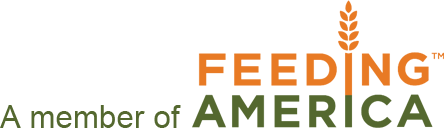 August 10, 2016Dear Partner and Hunger Advocate,Hunger Action Month (HAM) in September is right around the corner. This year, Mid-Ohio Foodbank is providing a Hunger Action Month toolkit to network partner agencies to help further expand on all of the great work you do in helping raise awareness during this critical month. Hunger Action Month is a national campaign that runs the entire month of September. The campaign brings greater attention to hunger in Ohio and our communities and promotes ways for people everywhere to get involved in the movement to fight it.There could not be a more important time to commit to doing everything we can in the fight against hunger, as many individuals in communities all across Ohio are still struggling in our recovering economy. Sadly, 1 of 4 children in Ohio and 1 of 6 Ohioans are food insecure.  To inform others in the community about hunger, we are asking our partners to utilize this toolkit during Hunger Action Month. In the toolkit you’ll find the following:Social Media Messaging (based off the Hunger Action Month calendar)Advocacy/Legislative PrioritiesPress Release TemplatesBranded Foodbank Merchandise Order FormCounty Resource CardsSNAP Challenge ToolkitHunger FactsHunger Action Month CalendarPanera coupon to share with publicUseful Links:Mid-Ohio Foodbank’s Hunger Action Month web page here.Feeding America Map the Meal Gap county specific information here.Find your elected officials here.Key Messaging: Get a Fresh Perspective on HungerGet a Fresh Perspective by focusing attention on the shift towards fresh food. Get a Fresh Perspective by taking a different look at our hungry neighbors and focusing on their resiliency. Get a Fresh Perspective by looking at ourselves – and the judgements we may knowingly, or unknowingly, put forth. HAM Calendar Themes Defined:This year’s HAM Calendar is focused around a different theme each week.Week 1: Food & Learning – Every day a child goes to school hungry is one more day of lost learning.Week 2: Food & Home – Deciding between food & shelter seems impossible, but is a choice some families make every day.Week 3: Food & Income – Not earning a sustainable wage cane make it difficult for families to provide consistently nutritious meals.Week 4: Food & Health – The cost of fresh food for low-income families is a barrier to good health.If you have any questions in the meantime about Hunger Action Month or the toolkit, please contact me at ahoman@midohiofoodbank.org or call at 614-317-9480. Thank you for your partnership and efforts to build a hunger-free and healthier Ohio.Sincerely, 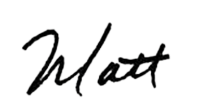 Matt HabashPresident & CEO